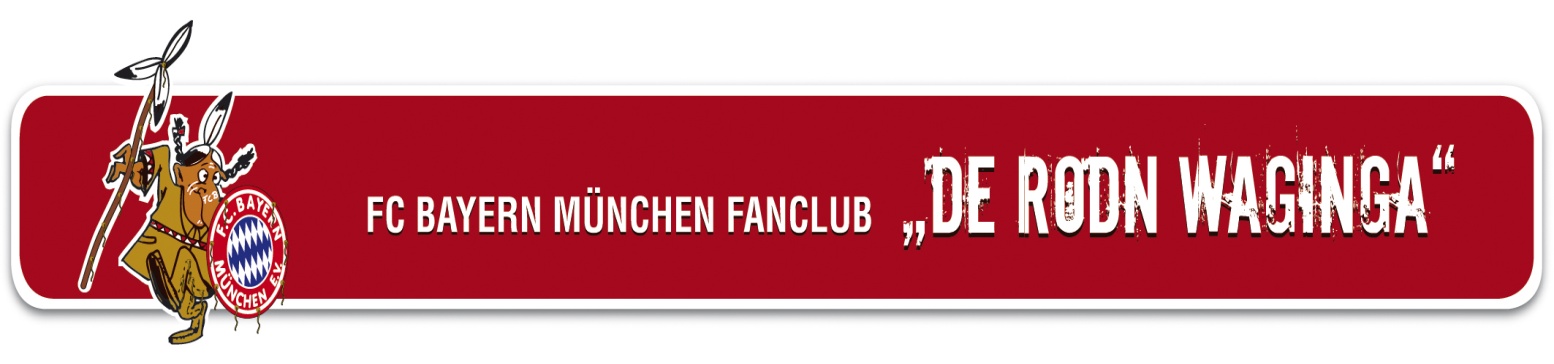 Rückantwortschreiben:FC-Bayern Fanclub„de rodn Waginga“
Markus Mayer
Wiesenweg 3383329 Waging am See			auch per Email möglich: rodmaxx@web.deJubiläumsturnier am 14.07.2018Veranstaltungsort:    TSV 1888 Waging am See
			  Wilhelm-Scharnow-Str. 37
			  83329 Waging am See- Wir nehmen am „Elfer-Turnier“ 	 teil 		    nicht teil- Wir kommen nur zum Feiern
Name:__________________________________Ort:___________________________________

Email:_____________________________________________________			_______________________Datum							Unterschrift
Bitte die Startgebühr über 50,00 €  bis zum 30.05.2018 auf das unten angegebene  Konto überweisen.
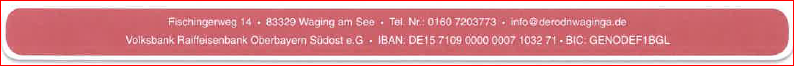 